Kraków, dnia 13.06.2022 r.Informacja z otwarcia ofertNr postępowania: 80.272.241.2022Przedmiot zamówienia i postępowania: na wyłonienie Wykonawcy w zakresie świadczenia usługi polegającej na przygotowaniu i przeprowadzeniu specjalistycznych szkoleń dla studentów Uniwersytetu Jagiellońskiego–Collegium Medicum w podziale na 3 części.Zamówienie udzielane jest w ramach projektu Uniwersytetu Jagiellońskiego ZintegrUJ - Kompleksowy Program Rozwoju Uniwersytetu Jagiellońskiego, nr umowy o dofinansowanie projektu: POWR.03.05.00-00Z309/17-00, z dnia 14.12.2017 r., współfinansowanego ze środków Unii Europejskiej w ramach Europejskiego Funduszu Społecznego – Program Operacyjny Wiedza Edukacja Rozwój III Oś priorytetowa „Szkolnictwo wyższe dla gospodarki 
i rozwoju”.	Data i godzina otwarcia ofert: 13.06.2022 r., godz. 10:00.W wymaganym terminie złożono 2 oferty, zgodnie z poniższym zestawieniemCzęść ICzęść IICzesc IIIDZIAŁ ZAMÓWIEŃ PUBLICZNYCHUNIWERSYTETU JAGIELLOŃSKIEGOul. Straszewskiego 25/3 i 4, 31-113 Krakówtel. +4812-663-39-03e-mail: bzp@uj.edu.plwww.uj.edu.pl ; www.przetargi.uj.edu.pl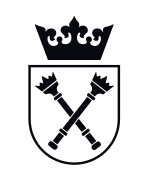 Nr ofertyNazwa WykonawcyCena oferty (zł)1 ALTHEA POLSKA SP. Z O.O, Adres siedziby – ul. Bielska 49, 43-190 Mikołów, NIP 6351796430130 000,00 zł2ZESPÓŁ EKSPERTÓW MANAGER Pelczar sp. jul. Czyżówka 14, lok 0.930-526 Kraków NIP 679014569247 400,00 zł Nr ofertyNazwa WykonawcyCena oferty (zł)1ALTHEA POLSKA SP. Z O.O, Adres siedziby – ul. Bielska 49, 43-190 Mikołów, NIP 6351796430147 800,00 zł2ZESPÓŁ EKSPERTÓW MANAGER Pelczar sp. jul. Czyżówka 14, lok 0.930-526 Kraków NIP 679014569247 400,00 zł Nr ofertyNazwa WykonawcyCena oferty (zł)1ALTHEA POLSKA SP. Z O.O, Adres siedziby – ul. Bielska 49, 43-190 Mikołów, NIP 6351796430130 000,00 zł2ZESPÓŁ EKSPERTÓW MANAGER Pelczar sp. jul. Czyżówka 14, lok 0.930-526 Kraków NIP 679014569254 400,00 zł 